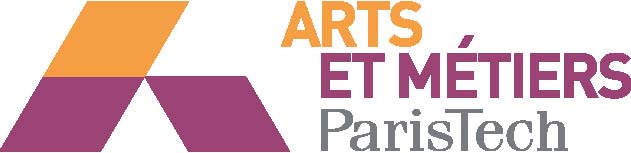 Poste ATERCorps : Attachés temporaires d'enseignement et de rechercheArticle de référence : Décret n°88-654 du 7 mai 1988 relatif au recrutement d'attachés temporaires d'enseignement et de recherche dans les établissements publics d'enseignement supérieurSections : 60Profil : Modélisation biomécanique pour l’analyse du sportJob profile : Biomechanical modelling for sport analysis Localisation : Campus Arts et Métiers ParisTech de Paris Profil enseignement :L’ATER recruté aura en charge, pour les formations classiques (2ème et 3ème année de l’ENSAM) des enseignements (cours, TD, TP) autour de différentes thématiques de l’ingénierie (mathématique, automatique, mécanique, etc..). Il devra s'investir dans les enseignements suivants :  FIP GI algèbre linéaireFIP GI automatiqueFIP géométrieFIT mécanique vibratoireMaster 1 BME statique & RDMMaster 2 BME modèles musculosquelettiquesLe (La) candidat(e) s’impliquera fortement dans l'encadrement et le suivi des étudiants dans le cadre de leurs projets de 2ème et de 3ème année. Il participera activement aux réunions pédagogiques et sera appelé à prendre en charge des responsabilités collectives au sein de l’école.Mots-clés enseignement : biomécanique personnalisée, mathématiques appliquées, mécanique.Profil recherche :L’équipe de Recherche «Sport, mobilité & handicap» dans laquelle s’inscrit ce poste d’ATER s’intéresse en particulier à la modélisation tridimensionnelle du corps humain lors des activités sportives. Le projet de recherche du (de la) candidat(e) sera en particulier axé sur la modélisation musculosquelettique personnalisée à partir de stéréo-radiographies couplée à de l’analyse de mouvement.Le (La) candidat(e) devra avoir une expertise reconnue dans la modélisation musculosquelettique personnalisée. Cette expertise devra couvrir la compréhension de la l’anatomie humaine, la maîtrise de la modélisation personnalisée de la géométrie de ces structure complexes ainsi que des moyens d’imagerie médicale associés (EOS, CT-scan, IRM, etc.). L'approche numérique sera complétée par le développement et la mise en œuvre d'outils d’interface permettant l’utilisation de ces géométries dans le cadre de la capture et de la simulation du comportement cinématique et biomécanique. Le (la) candidat(e) viendra renforcer la modélisation et l’intégration de modélisation 3D personnalisée à partir d’imagerie médicale pour laquelle l’IBHGC est leader dans l’analyse de la morphologie, l’analyse de la posture, l’analyse du mouvement. Le (la) candidat(e) devra également initier des projets de recherche entre les différents groupes du laboratoire et avec d’autres laboratoires de biomécanique spécialisés dans la modélisation géométrique personnalisée et les problématiques connexes au niveau national et international. La capacité du candidat à développer un réseau scientifique, industriel et clinique ainsi que des projets pluridisciplinaires de modélisation sera fortement appréciée.Mots clefs Recherche : sport, biomécanique personnalisée, modélisation géométriqueResearch Fields EURAXESS: sport, personalized biomechanics, geometric modellingNom laboratoire : Institut de Biomécanique Humaine Georges Charpak N° unité du laboratoire : EA 4493Lieu(x) d’exercice :                                                                                                                                         Campus Arts et Métiers ParisTech de Paris Institut de Biomécanique Humaine Georges Charpak  151, Bd de l’Hôpital – 75 013 PARISNom du Directeur de laboratoire : Monsieur Philippe ROUCHTél. : 01.44.24. 63 64E-mail : Philippe.ROUCH@ensam.euURL Laboratoire : http://biomecanique.ensam.eu/Descriptif du laboratoire :Créé en 1979 et regroupant aujourd’hui plus de 50 permanents répartis dans 2 équipes, l’Institut de Biomécanique Humaine Georges Charpak (IBHGC) d’Arts et Métiers ParisTech a fait le choix stratégique d’une concentration thématique autour du système ostéoarticulaire et de l’appareil locomoteur, et d’une diversité d’approches et d’exploration de ce système pour une modélisation personnalisée du corps humain incluant en particulier les commandes musculaires. L’IBHGC développe des recherches autour de la modélisation géométrique et mécanique du système neuro-musculo-squelettique, de la caractérisation expérimentale in vitro de ce système et du développement de méthodes quantitatives d’exploration du vivant, avec comme devise « Mieux comprendre pour mieux innover, au service du patient et de la société ».Envoi du dossier de candidature uniquement sous forme électronique au plus tard le mardi 10 septembre 2019 à :recrutement@ensam.euPhilippe.ROUCH@ensam.euPièces à fournir : Un dossier administratif unique constitué de :Une déclaration de candidature (formulaire « déclaration de candidature »)Une photocopie lisible d’une pièce d’identitéUn titre de séjour valide pour l’année universitaireLes justificatifs de situation (carte d’étudiant, contrat de travail…) (fiche « situation de l’ATER »)Une copie, le cas échéant, du contrat d’ATER précédent.Un dossier scientifique constitué de :Une demande de recrutement en qualité d’ATER (formulaire « demande de recrutement »)Un curriculum vitaeUne liste des travaux et articlesLes justificatifs de situation (carte d’étudiant, contrat de travail…) (fiche « situation de l’ATER »)